МИНИСТЕРСТВО ОБРАЗОВАНИЯ И НАУКИ РФФедеральное государственное бюджетное образовательное учреждение высшего образования«МОСКОВСКИЙ АВИАЦИОННЫЙ ИНСТИТУТ(национальный исследовательский университет)»Ступинский филиал МАИКафедра «Технология и автоматизация обработки материалов»КУРСОВОЙ ПРОЕКТпо дисциплине «Детали машин и основы конструирования»«Проектирование привода конвейера»Ступино 2021МИНИСТЕРСТВО ОБРАЗОВАНИЯ И НАУКИ РОССИЙСКОЙ ФЕДЕРАЦИИФедеральное государственное бюджетное образовательное учреждение высшего профессионального образования«МОСКОВСКИЙ АВИАЦИОННЫЙ ИНСТИТУТ(национальный исследовательский университет)»Ступинский филиал МАИКафедра «Технология и автоматизация обработки материалов»УТВЕРЖДАЮ:Заведующий кафедрой   _ТАОМ________________  _А.В. Овчинников_ 											(И.О. Фамилия)        «27» декабря 2021 г.З А Д А Н И Е на курсовой проект по дисциплине«Детали машин и основы конструирования»Исходные данные к проекту (в том числе, указать проектную и технологическую документацию и основную литературу):Перечень подлежащих разработке вопросов:Перечень графического материала: Срок сдачи студентом законченного проекта руководителю: «___» декабря 2021 г.Дата выдачи задания: «24» декабря 2021 г.Руководитель __________________/Поляков О. А./Подпись студента __________________/Мишин Т.А./ВВЕДЕНИЕЦелью данного проекта является проектирование соосного вертикального редуктора.Главной особенностью вертикального соосного редуктора является расположение валов друг относительно друга. Оси валов находятся в одной вертикальной плоскости. Таким образом, шестерня находится над зубчатым колесом или, наоборот, под ним. Используя редуктор с соосной вертикальной схемой, можно получить небольшие размеры по длине. Также преимуществами  такого типа редуктора является то, что он обладает высоким КПД и малым тепловыделением. Наличие предельного значения передаточного числа, значительные шумы при работе и затруднительность смазывания подшипников, являются одними из недостатков. Стоит отметить, что в отличие от горизонтальных редукторов, у которых крышка корпуса предоставляет возможность заглянуть внутрь устройства, обслуживание вертикального редуктора может быть затруднено из за его конструктивных особенностей, что является главным недостатком данного редуктора . Часто крышки вертикальных редукторов включают в себя две части, последовательно предоставляющие доступ к внутренностям. Вертикальный соосный редуктор часто применяют в механизмах, работающих в крановых режимах. Его можно эксплуатировать также в наклонном положении.РАСЧЕТ КИНЕМАТИЧЕСКОЙ СХЕМЫ РЕДУКТОРА Подбор электродвигателяПотребляемая мощность привода (мощность на выходе):	(1.1)где 𝑃 – окружное усилие на барабане [кг];𝑣 – скорость ленты конвейера [м/с].КПД отдельных звеньев кинематической цепи в соответствии с [1, табл. 1.1] принимаем:𝜂цил = 0,96 – КПД цилиндрической передачи;𝜂м = 0,98 – КПД;𝜂оп = 0,99 – КПД опор (одна пара).Общий КПД привода:	(1.2)Потребная мощность электродвигателя:Частота вращения приводного вала:где  – диаметр звезды [мм].Значения передаточных чисел передач согласно [1, табл. 1.2] принимаем:𝑈Т = 5 – передаточное число тихоходной ступени;𝑈Б = 4– передаточное число быстроходной ступени.Частота вращения вала электродвигателя:	(1.4)В соответствии с [1, табл. 18.36] по полученным данным подбираем электродвигатель 112МВ6/950 с мощностью 𝑃 = 4 кВт и синхронной частотой 𝑛 = 950 об/мин.Общее передаточное число привода: Разбивка общего передаточного отношения по ступенямРазбивка передаточного отношения подчинена конструктивным условиям компоновки цилиндрической быстроходной ступени [1, табл. 1.3], тогда передаточное число тихоходной ступени:	(1.6)Передаточное число быстроходной ступени: Определение частот вращения и вращающих моментов валовЧастота вращения вала быстроходной ступени:Частота вращения промежуточного вала:Частота вращения вала тихоходной ступени:Вращающий момент на приводном валу (на выходе):           Вращающий момент на промежуточном валу:Вращающий момент на валу быстроходной ступени:2.Расчет и проверка ступеней редуктора2.1 Расчёт тихоходной ступени [1]:Выбор материала и термической обработки колеса и шестерни. Примем для колеса и шестерни сталь 40 ХН и вариант термической обработки II. [1, табл. 2.1]Колесо – улучшение; НВ 269…302; Шестерня – улучшение и закалка ТВЧ, HRC 48…53Число циклов перемены напряжения, соответствующие пределу контактной выносливости, определяем по графику [1, рис. 2.1]Для колеса  Для шестерни  Коэффициент долговечности:Допускаемые контактные напряжения и напряжения изгиба, соответствующие числу циклов: [1, табл. 2.1]Для колеса: Для шестерни:Допускаемые контактные напряжения и напряжения изгиба c учетом времени работы передачи:Для колеса:Для шестерни:Среднее допускаемое контактное напряжение:Это напряжение не должно превышать 1,23 [σ]H22.2 Расчёт геометрических параметров ступени:Межосевое расстояние. Примем, По [1, табл. 2.3] коэффициент Округляем до стандартного значения, принимаем Предварительные размеры колеса:Принимаем ближайшее стандартное  Модуль передачи. Коэффициент[1, с. 13]Округляем, принимаем из 1-го ряда m=1,5 [мм]Угол наклона и суммарное число зубьев:Угол наклона: Суммарное число зубьев:Округляем, принимаем Действительное значение угла наклона зубьев:Число зубьев шестерни и колеса:Округляем Z1 до 49Фактическое передаточное число:Отклонение , что соответствует требованиям.Делительный диаметр шестерниКолеса внешнего зацепления Диаметры окружностей вершин da и впадин зубьев df:Шестерни:Колеса внешнего зацепления:Пригодность заготовки колёс:В соответствии с [1, табл. 2.1]  и Следовательно, условия  и  и  выполняютсяСилы в зацеплении:Окружная: Радиальная:Осевая:  Проверка тихоходной ступени в APM Win MachineТип передачи: прямозубая.Тип расчёта: проверка по моменту.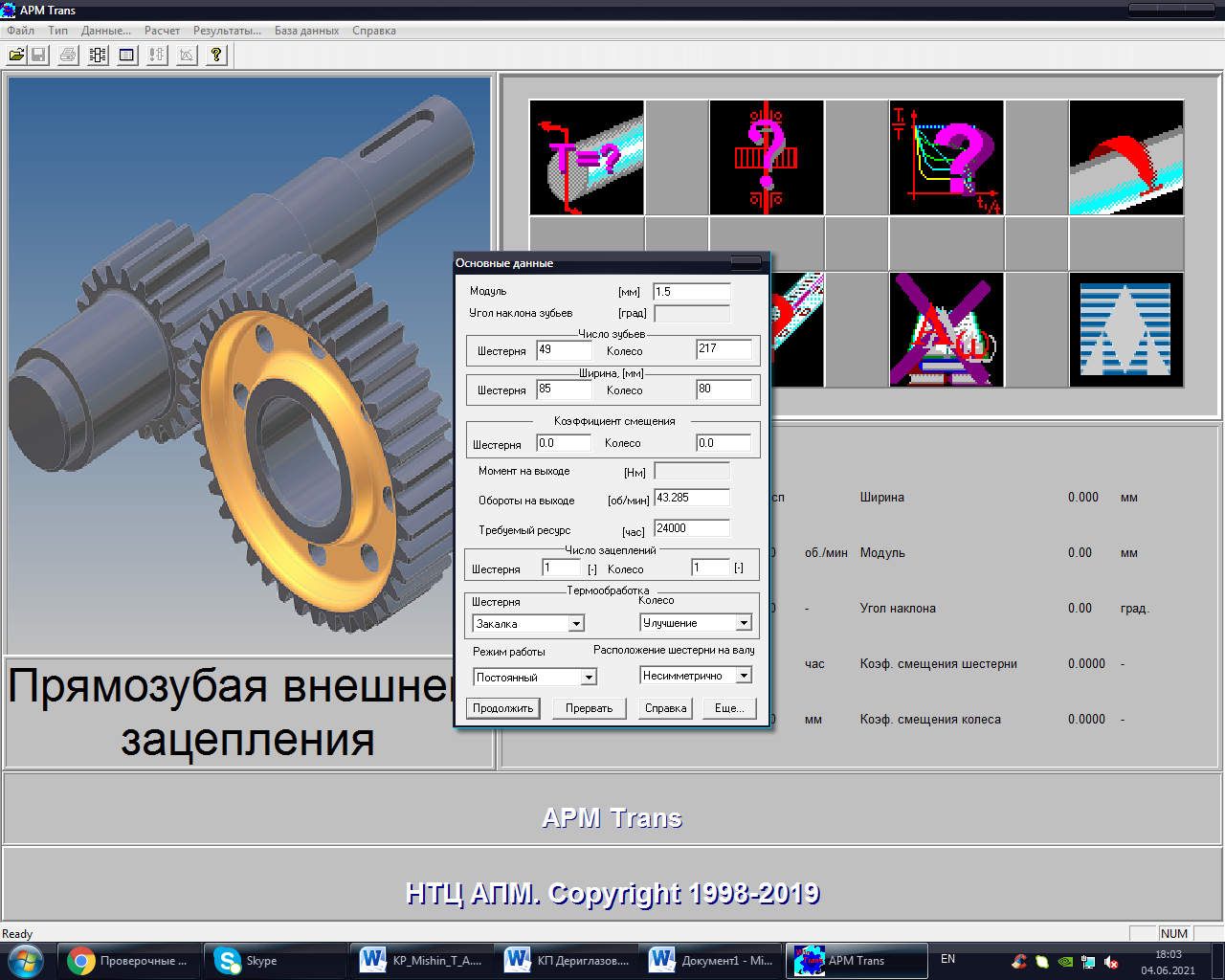 Рисунок 1 – Исходные данные тихоходной ступени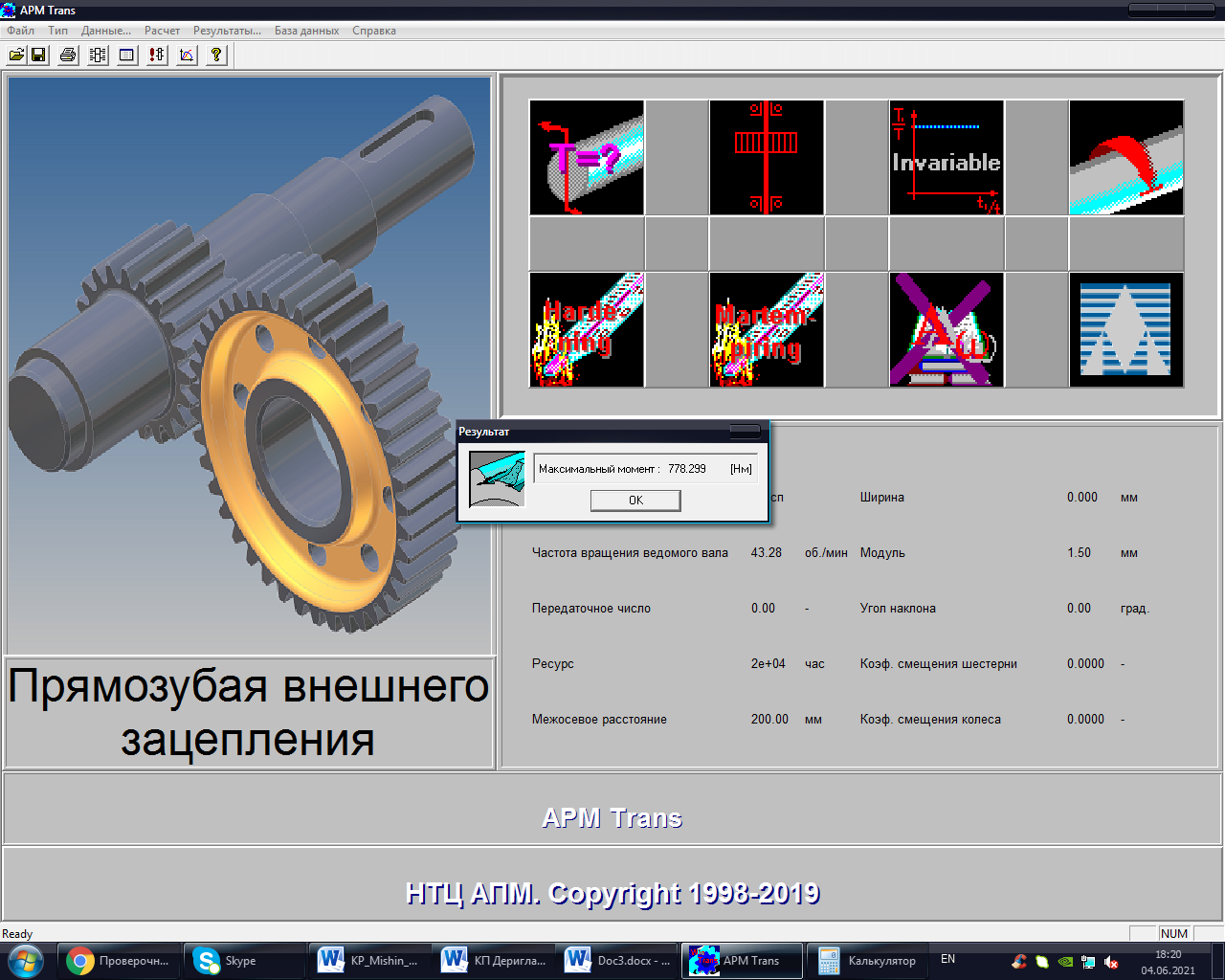 Рисунок 2 – Максимальный момент Тmax тихоходной ступениПроверочный максимальный момент больше расчётного, исходя из этого можно сделать вывод, что тихоходная ступень рассчитана верно.Расчёт быстроходной ступени в APM Win MachineТип передачи: прямозубая внешнего зацепления.Тип расчёта: проектировочный.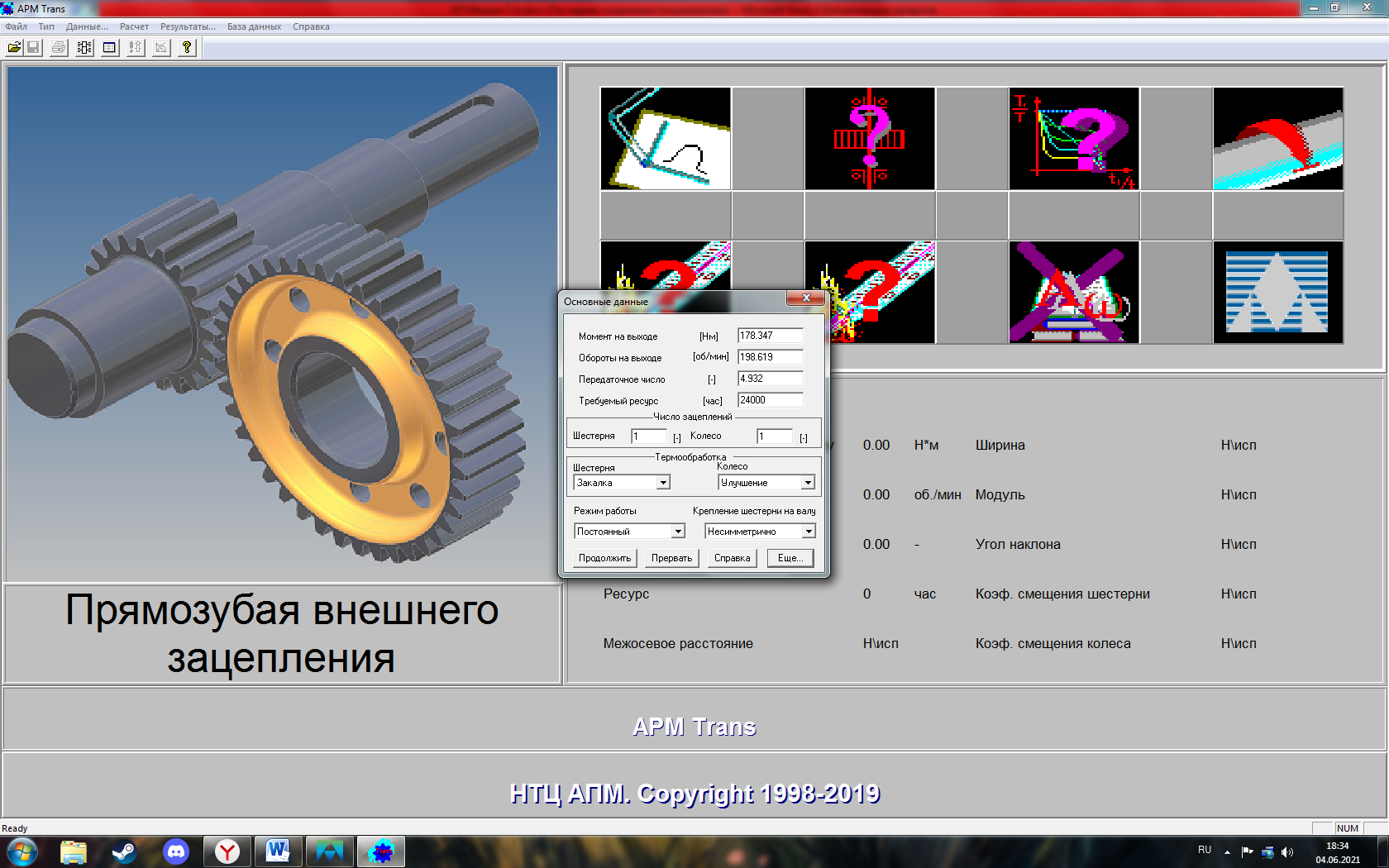 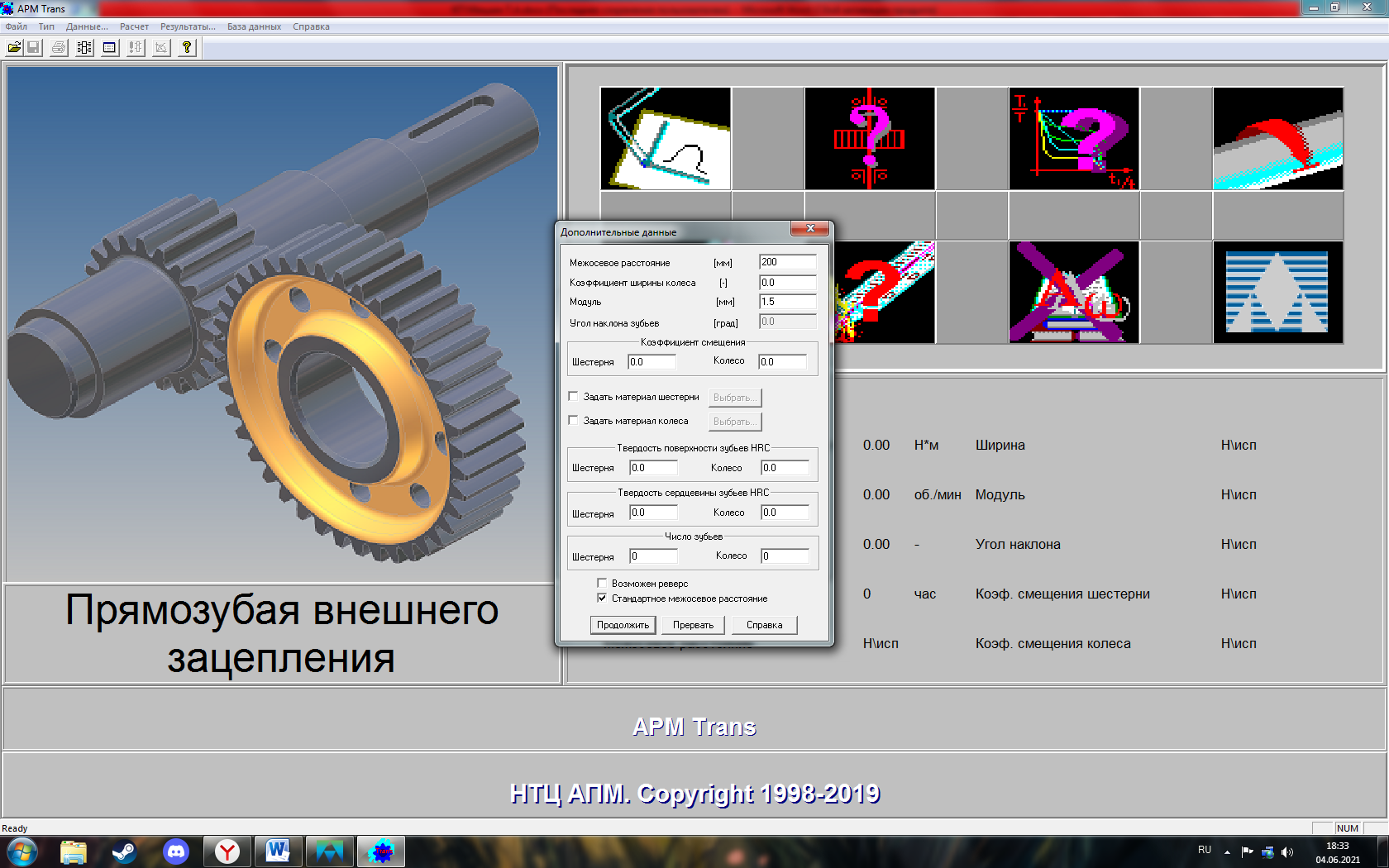 Рисунок 3 – Исходные данные быстроходной ступени.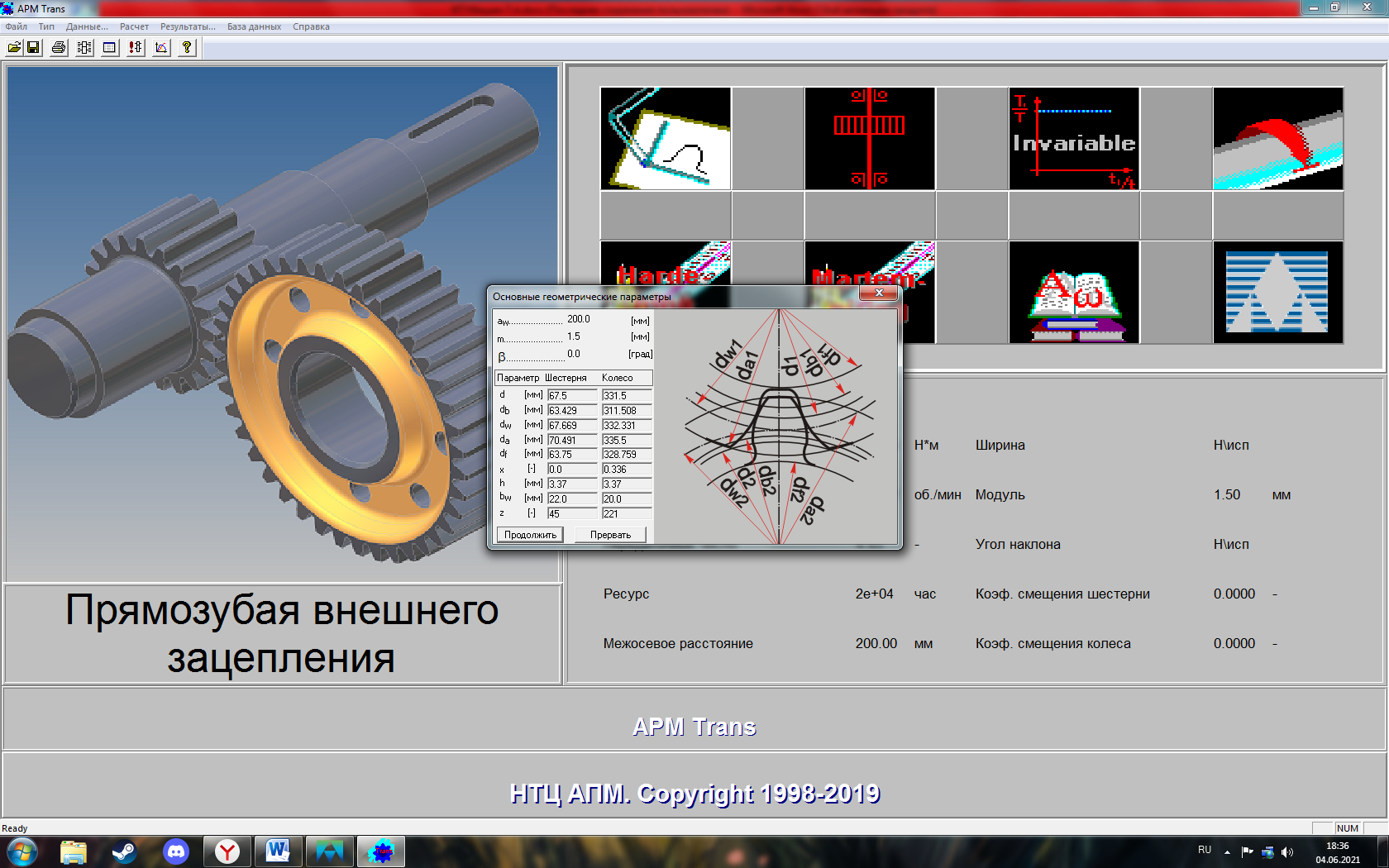 Рисунок 4 – Основные геометрические параметры быстроходной ступени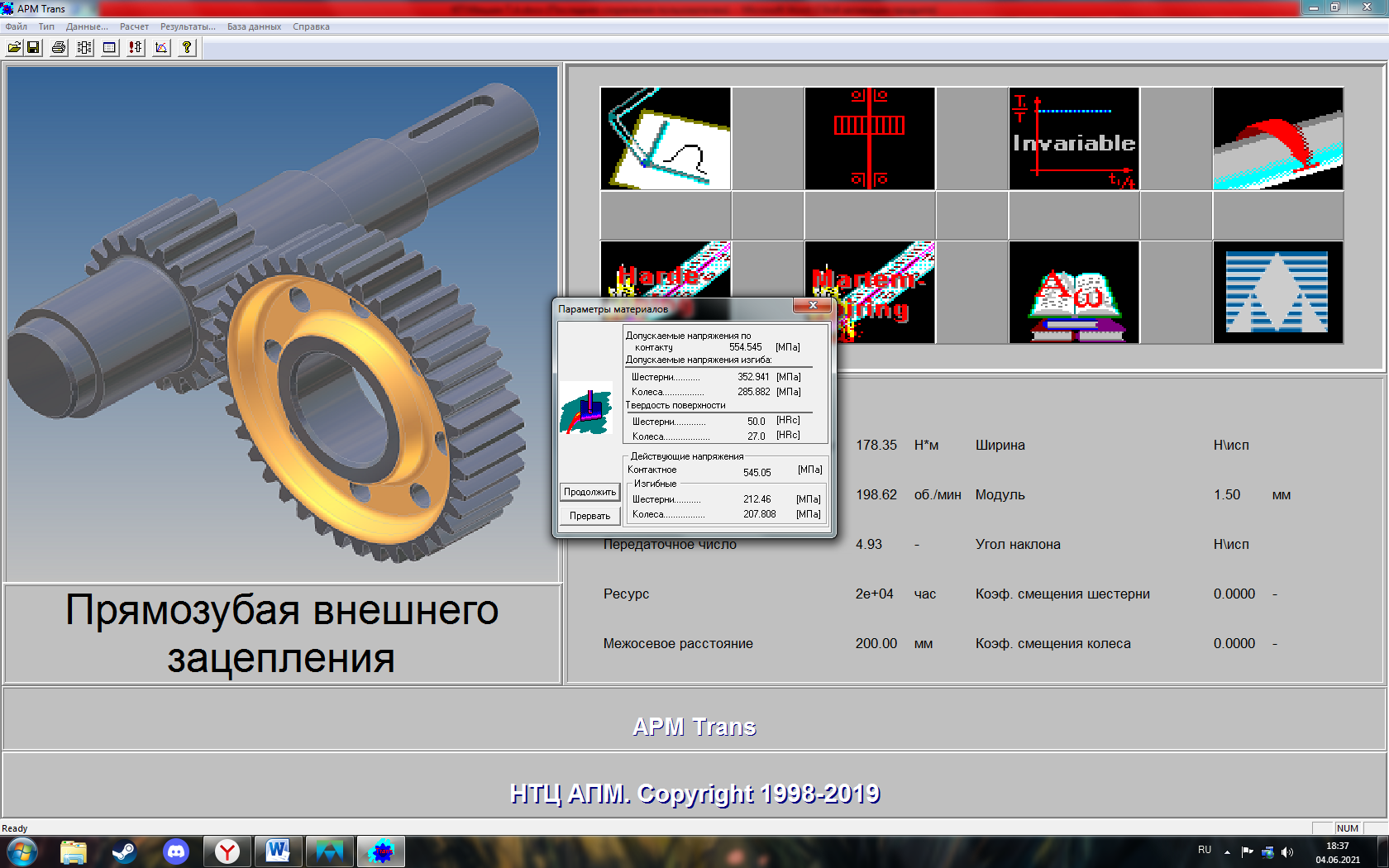 Рисунок 5 – Параметры материалов быстроходной ступени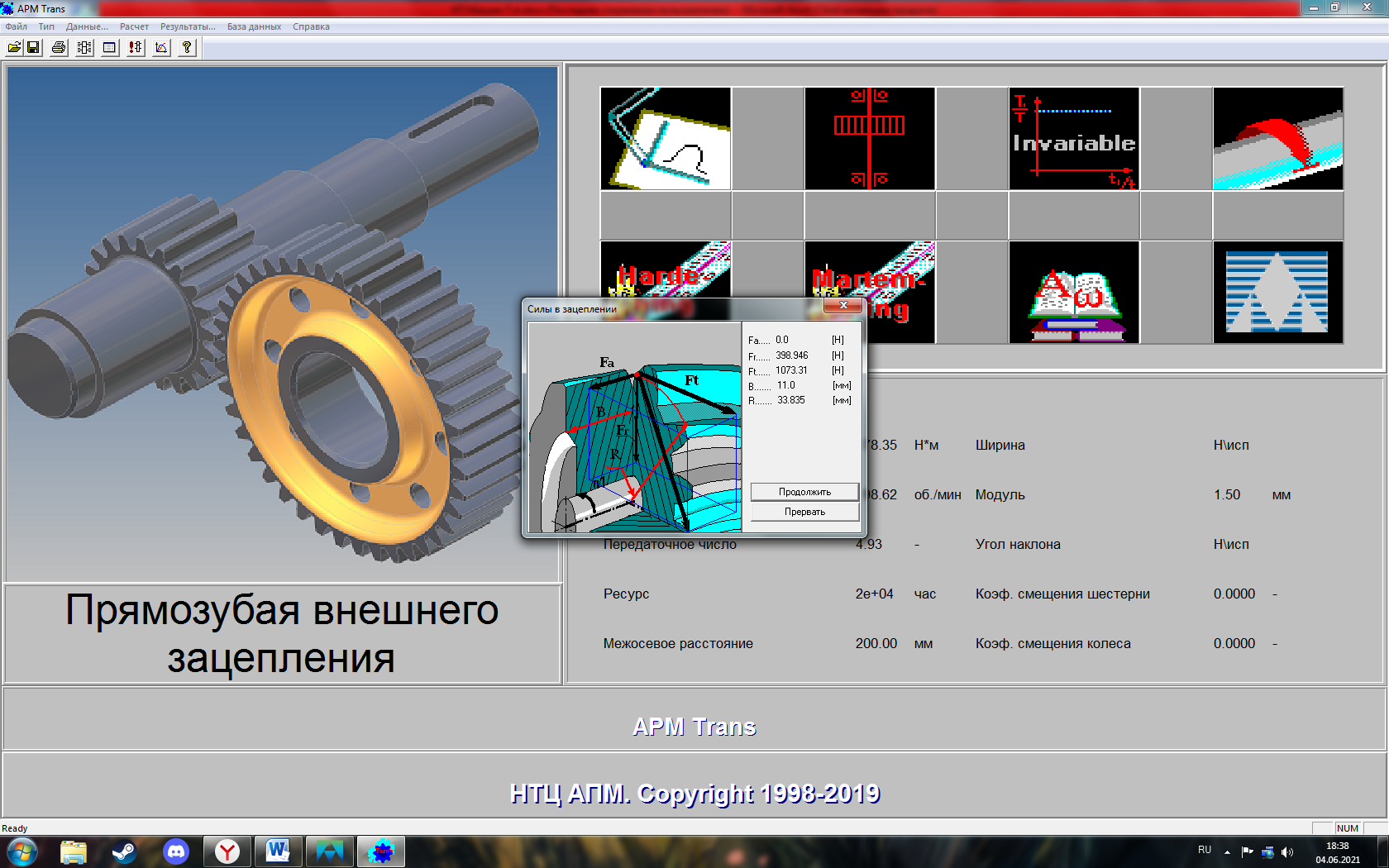 Рисунок 6 – Силы в зацеплении быстроходной ступениСПИСОК ЛИТЕРАТУРЫДунаев, П. Ф. Детали машин. Курсовое проектирование: Учеб. пособие для машиностроит. спец. техникумов/ П. Ф. Дунаев, О. П. Леликов. – М.: Высш. шк., 1984. – 336 с. ПРИЛОЖЕНИЕ АСпроектировать привод ленточного конвейера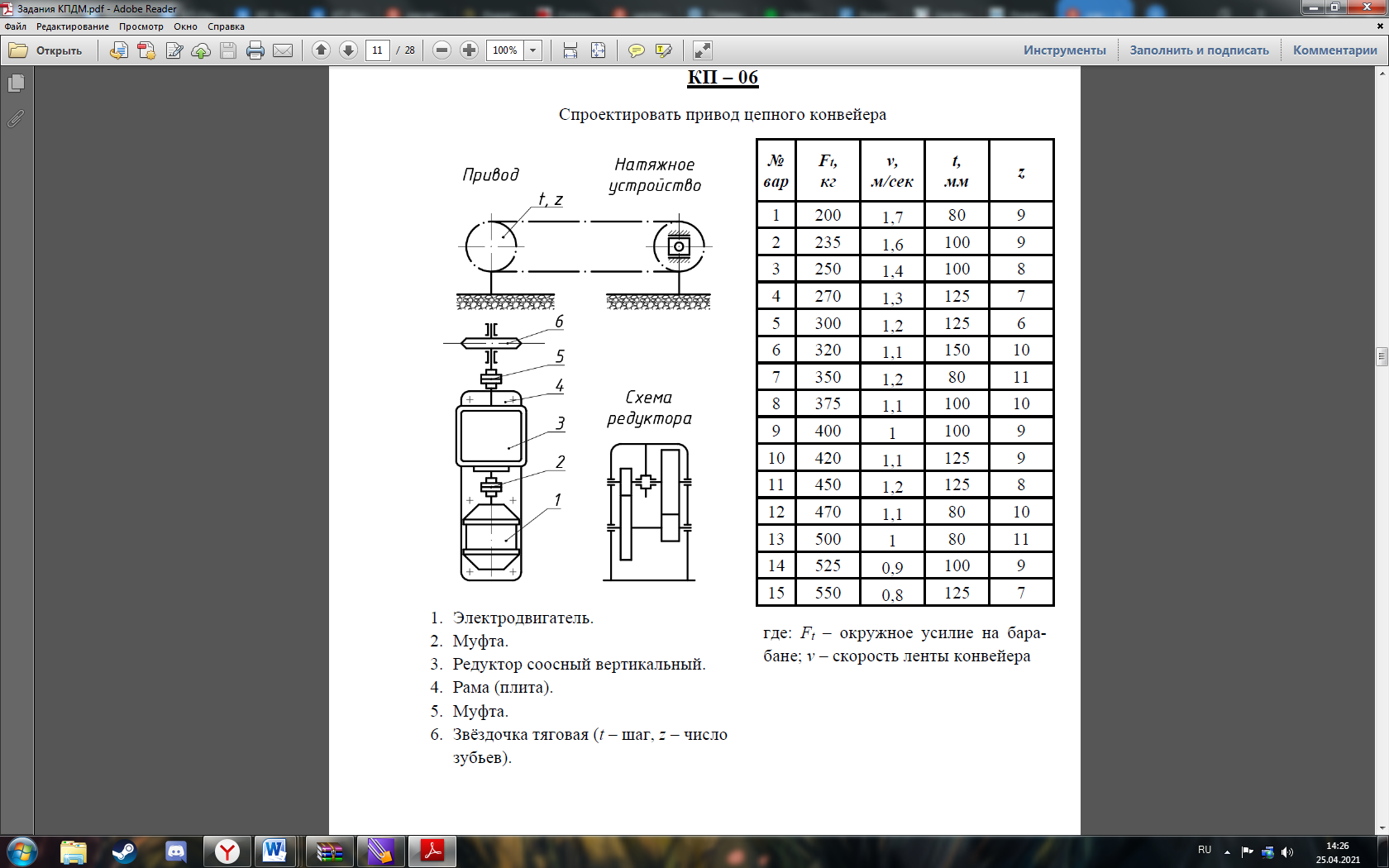 1. Электродвигатель.2. Муфта.3. Редуктор соосный вертикальный.4.Рама (плита).5. Муфта.6. Звёздочка тяговая.Студент:Студент:__________________________Мишин Т.АГруппа:Группа:ТСО-302Б-19ТСО-302Б-19Руководитель:Руководитель:__________________________Поляков О. А.Оценка______________Дата защиты: «27» декабря 2021 годаДата защиты: «27» декабря 2021 годаСтудент:ТСО-302Б-19, Мишин Тимофей Алексеевич(№ группы, Ф.И.О.)Тема:«Проектирование привода конвейера»Рассчитать кинематическую схему редуктора, выбрать электродвигатель, рассчитать зубчатые передачи, спроектировать валы и произвести их проверку, подобрать подшипники, спроектировать корпусные детали, построить сборочный чертёж редуктора, составить спецификацию, выполнить деталировку. Файлы чертежей в электронном виде: сборочный чертёж, спецификация, деталировка.(1.3)(1.5)(1.7)(1.8)(2.5)